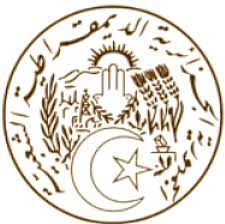 الجـمهــوريـــة الجـــزائريـــة الـــديمـقراطيــة الشــعبيـــةREPUBLIQUE ALGERIENNE DEMOCRATIQUE ET POPULAIREكلمة الوفد الجــزائـــريالدورة الاربعون للفريق العامل المعني بالاستعـراض الـدوري الشـاملالاستعـراض الدوري الشامل للجمهورية العربية السورية 24/01/2022السيد الرئيس؛      يرحب وفد الجزائر بوفد سوريا الموقر المشارك في هذه الجلسة ويشكره على العرض الشامل للتقرير الوطني محل الاستعراض.السيد الرئيساطلع وفد بلادي باهتمام على التقرير محل الاستعراض، ويشيد بالتزام سورية بعملية الاستعراض الدوري الشامل على الرغم من الأزمة التي تمر بها، ويحث سورية على مواصلة السعي لإيجاد حل سياسي لاستعادة أمنها واستقرارها، دون تدخل خارجي في شؤونها الداخلية، على أساس مبادئ الاحترام المتبادل والمساواة في السيادة وحق الشعوب في تقرير مصيرها واختيار أنظمتها السياسية والاقتصادية والاجتماعية.ويتقدم وفد بلادي للجمهورية العربية السورية بالتوصيات التالية:بذل مزيد من الجهود لتعزيز الإطار المؤسسي للدولة لحماية حقوق الإنسان.اتخاذ مزيد من الخطوات لتنفيذ البرنامج الوطني للإصلاح الإداري.في الأخير نعرب عن تمنياتنا للجمهورية العربية السورية بالتوفيق في تنفيذ التوصيات التي قبلتها.شكرا السيد الرئيس.MISSION PERMANENTE D’ALGERIEAUPRES DE L’OFFICE DES NATIONS UNIES A GENEVE ET DES ORGANISATIONS INTERNATIONALES EN SUISSEالبعثة الدائمة للجزائر لدى مكتب الأمم المتحدة بجنيف  والمنظمات  الدولية بسويسرا